Times Like TheseFoo Fighters[D] [Am] [C] / [Em7] [D][D] I, I'm a one way [Am] motorwayI'm the one that [C] drives awayThen [Em] follows you back [D] home [D]I, I'm a street light [Am] shiningI'm a wild light [C] blinding bright [Em]Burning off and [D] onOh oh oh [D] [D]It's [C] times like these you [Em] learn to live a-[D]gainIt's [C] times like these you [Em] give and give a-[D]gainIt's [C] times like these you [Em] learn to love a-[D]gainIt's [C] times like these [Em7] time and time a-[D]gain [D][D] I, I'm a new day ris-[Am]ingI'm a brand new [C] sky to hangThe [Em] stars upon to-[D]night [D]I am a little di-[Am]vided Do I stay or [C] run awayAnd [Em] leave it all be-[D]hind? [D]Oh oh oh [D] [D]It's [C] times like these you [Em] learn to live a-[D]gainIt's [C] times like these you [Em] give and give a-[D]gainIt's [C] times like these you [Em] learn to love a-[D]gainIt's [C] times like these [Em7] time and time a-[D]gain [D]It's [C] times like these you [Em] learn to live a-[D]gainIt's [C] times like these you [Em] give and give a-[D]gainIt's [C] times like these you [Em] learn to love a-[D]gainIt's [C] times like these [Em7] time and time a-[D]gain [D][D] [Am] [C] / [Em7]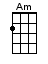 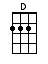 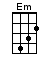 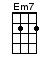 